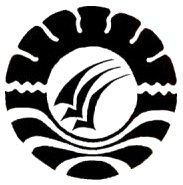 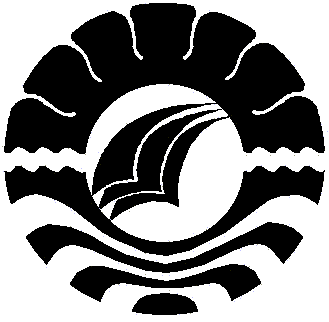 PENERAPAN TEKNIK REGULASI DIRI DALAM BELAJAR UNTUK MENINGKATKAN KEPERCAYAAN DIRI MENGHADAPI UJIAN MATA PELAJARAN MATEMATIKA PADA SISWA SMA NEGERI 1 POLUT KABUPATEN TAKALARSKRIPSIDiajukan kepada Fakultas Ilmu Pendidikan Universitas Negeri MakassarUntuk Memenuhi Sebagian Persyaratan MemperolehGelar Sarjana Pendidikan (S.Pd)HIJRIYANTI.S 074 404 053PSIKOLOGI PENDIDIKAN DAN BIMBINGANFAKULTAS ILMU PENDIDIKANUNIVERSITAS NEGERI MAKASSAR2012